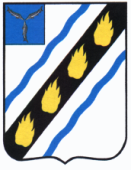 ЗОЛОТОСТЕПСКОЕ  МУНИЦИПАЛЬНОЕ ОБРАЗОВАНИЕСОВЕТСКОГО  МУНИЦИПАЛЬНОГО РАЙОНАСАРАТОВСКОЙ  ОБЛАСТИСОВЕТ ДЕПУТАТОВ(четвертого созыва)РЕШЕНИЕот 27.02.2020  № 79с.Александровка Об утверждении Методики определения начальной цены предмета торгов на право размещения нестационарного торгового объекта на территории Золотостепского муниципального образованияВ соответствии с Федеральными законами от 28.12.2009 № 381-ФЗ «Об основах государственного регулирования торговой деятельности в Российской Федерации», от 06.10.2003 № 131-ФЗ «Об общих принципах организации местного самоуправления в Российской Федерации», приказом министерства экономического развития  Саратовской области от 18.10.2016 № 2424 «О порядке  разработки и утверждения схемы размещения нестационарных торговых объектов», руководствуясь Уставом Золотостепского муниципального образования, Совет депутатов  Золотостепского муниципального образования РЕШИЛ:           1. Утвердить Методику определения начальной цены предмета торгов на право размещения нестационарного торгового объекта на территории Золотостепского муниципального образования  согласно приложению  (прилагается).2. Настоящее решение вступает в силу со дня официального опубликования.Глава Золотостепского муниципального образования  			А.В. ТрушинПриложение  к  решениюСовета депутатов Золотостепского муниципального  образования от  27.02.2020 № 79Методика определения начальной цены  на право размещения нестационарного торгового объекта на территории Золотостепского муниципального образования на торгах (без торгов)Настоящая методика применяется при определении начальной цены торгов на право размещения нестационарного торгового объекта на территории Золотостепского муниципального образования (далее - начальная цена).Начальная цена определяется по следующей формуле:
Нц = SxCx/365хП,
где:
Нц – начальная цена, руб.;
S - площадь места размещения нестационарного торгового объекта, кв. м;
С - цена права на размещение нестационарного торгового объекта в месяц за 1 кв. м площади места размещения (руб./кв.м), рассчитываемая от среднего значения удельного показателя кадастровой стоимости земельного участка в составе земель населенных пунктов по Советскому муниципальному району по группе видов разрешенного использования земельных участков "земельные участки, предназначенные для размещения объектов торговли, общественного питания и бытового обслуживания" в соответствии с результатами государственной кадастровой оценки земель населенных пунктов в Саратовской области;
П - период функционирования нестационарного торгового объекта, дни.	Верно: 	Секретарь Совета депутатов                		Н.И.Штода